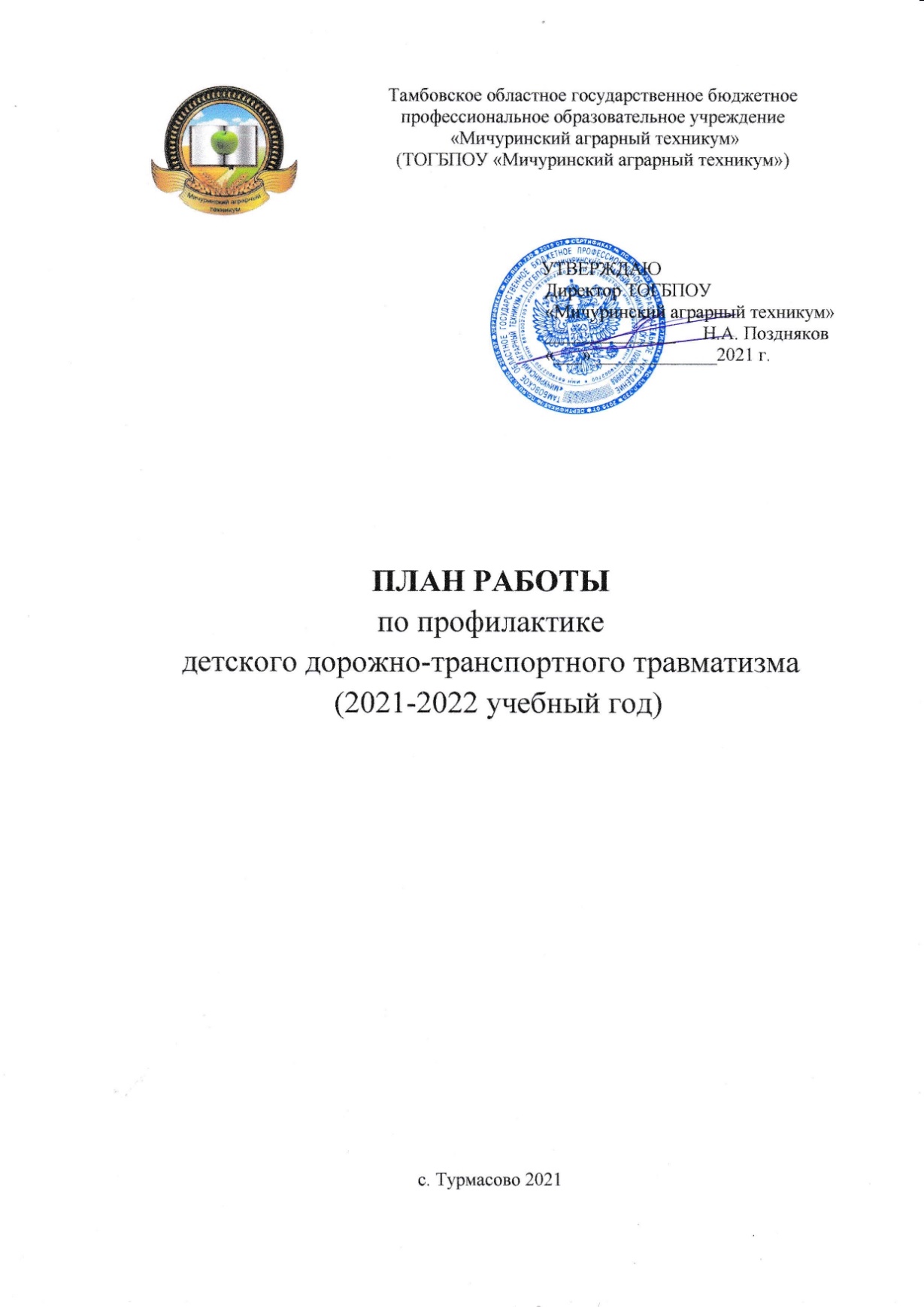 №Наименование мероприятийСроквыполненияОтветственныеОтметка о выполнении1Организация и проведение инструктивно-методических занятий по методике проведения занятий с обучающимися по безопасности дорожного движения с педагогическими работниками1 раз в кварталСпециалист по охране труда2Обсуждение с обучающимися конкретных примеров дорожно-транспортных происшествий с участием несовершеннолетнихОдин раз в кварталКураторы групп3Разработка локальных документов, связанных с организацией работы по профилактике дорожно-транспортного травматизма обучающихся По необходимостиСпециалист по охране труда4Проведение инструктажей с обучающимися по правилам дорожного движения, безопасного поведения на улицах и дорогах, о правилах перехода проезжей части, на объектах железнодорожного транспорта, под подпись СентябрьянварьиюньКураторы групп5Обновление и разработка новой памятки для обучающихся по правилам дорожного движения для велосипедистов, безопасности при вождении мопеда, скутера, правила катания на роликах, памятку для родителейСентябрь-октябрьПреподаватели ПДД6Проведение беседы инспектора ГИБДД ОМВД «Мичуринский»«Профилактика дорожно-транспортных происшествий»ОктябрьЗав.отделом Хованова В.В.7Организация и проведение общего родительского собрания «Профилактика ДДТТ в семье, техникуме, выполнение правил безопасности во время пребывания на улице, поведение детей в транспорте» Выступление инспектора ГИБДДНоябрьЗав.отделом Хованова В.В.8Проведение месячника безопасности по профилактике детского дорожно-транспортного травматизма «Мы должны уважать дорогу, чтобы дорога уважала нас!» (по отдельному плану)02.09.2020-30.09.2020Зав.отделом Хованова В.В.9Разработка схемы-маршрутов безопасного движения обучающихся 1 курса из дома в техникум и обратно. Выявление обучающихся, которые пользуются железнодорожным транспортомСентябрьКураторы групп10Внесение корректировок в «Паспорт дорожной безопасности»ЕжеквартальноСпециалист по охране труда11Проведение занятий по профилактике детского дорожно-транспортного травматизма на уроках ОБЖВ течение годаПреподаватель ОБЖ12Встреча с сотрудниками ГИБДД ОМВД «Мичуринский»Профилактика дорожно-транспортных происшествий.СентябрьдекабрьиюньЗав.отделомХованова В.В.13Встреча с инспекторами ОДН ЛО МВД России на станции «Мичуринск»СентябрьноябрьмайЗав.отделомХованова В.В.14Инструктаж по технике безопасности, правилами дорожного движения, поведения в транспорте, в путиСистематически перед выездамиПреподаватель ОБЖ15Месячник безопасности дорожного движения (по отдельному плану)СентябрьПреподаватель ПДДзав.отделом Хованова В.В.16Выпуск и распространение памяток на знание правил дорожного движения для пешеходов и  водителей вело и мототранспорта.СентябрьапрельволонтерыВолонтеры17Показ видео фильма «Железная дорога – на место для игр!».ОктябрьКураторы групп18Проведение профилактического мероприятия «День памяти жертв ДТП»11-16 ноябряПреподаватели спец.дисциплин19Осуществление контроля занятости максимально-возможного количества обучающихся в период зимних и летних каникулЯнварьиюльавгустКураторы групп20Проведение инструктажей в связи с уходом на зимние каникулыдекабрьКураторы групп21Размещение наглядных материалов по профилактике детского дорожно-транспортного травматизма на сайте техникумаПостоянноСмыкова О.А.22Проведение классных часов по тематике дорожной безопасности:«Дети и дорога»;«Знай правила дорожного движения»;«Дорожные знаки»;«Учимся быть пешеходами»;«Безопасности при вождении мопеда, скутера»;«Школа пешеходных наук»;«Мой друг велосипед»;«Круглый год: как рождаются опасные ситуации надорогах»;«Правовая ответственность водителей и пешеходов за нарушение ПДД»;«Бдительность на дорогах – залог безопасности»;«Причины несчастных случаев и аварий на улицах и дорогах» и др.В течение годаКураторы групп23Проведение методического совещания для кураторов групп «Формы и методы работы по предупреждению детского дорожно-транспортного травматизма»ФевральЗав.отделом Хованова В.В.24Проведение семинара на тему «Традиции и новации в изучении правил дорожного движения». Изучение опыта работы по профилактике ДДТТМартЗав.отделом Хованова В.В.25Проведение месячника безопасности по профилактике детского дорожно-транспортного травматизма «Внимание – дети!» (по отдельному плану)АпрельЗав.отделом Хованова В.В.26Книжная выставка «Человек, автомобиль, дорога»МайБиблиотекарь Сычева И.В.27Единый классный час «Обязанности водителей, пассажиров и пешеходов»МайСоциальный педагог Хорошкова Л.В.28Проведение бесед педагога-психолога «Концентрация внимания для ориентации в опасной ситуации для предотвращения угрозы жизниВ течение годаПедагоги-психологи